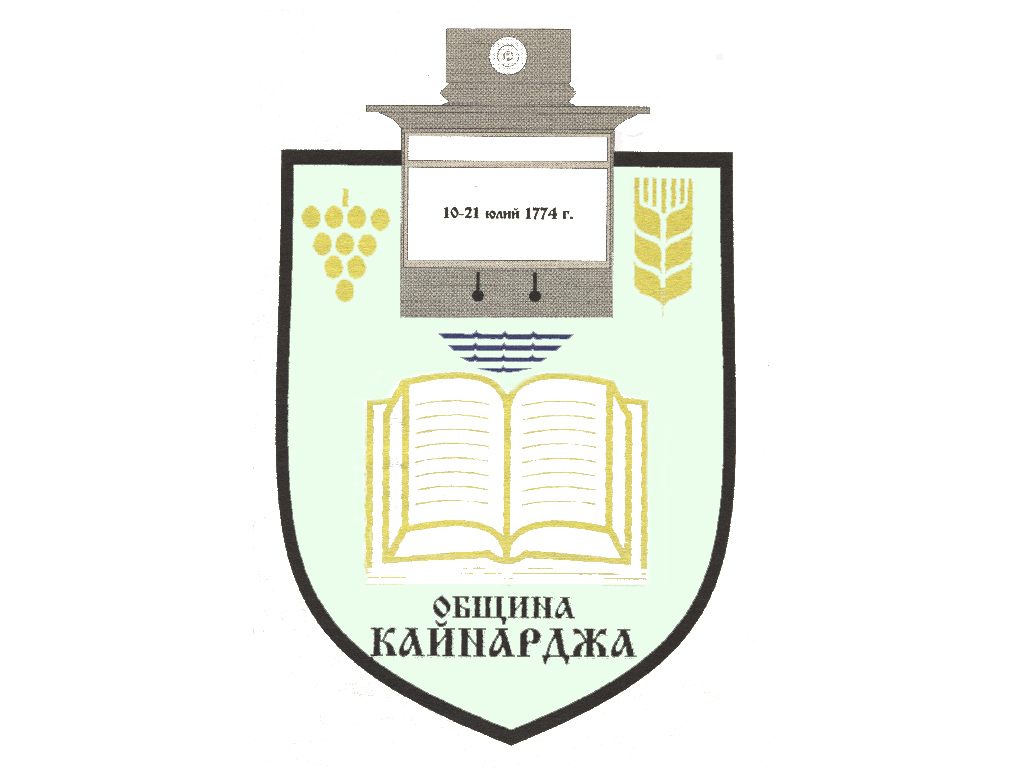 До ……………………………………………………………Гр./с./………………………………………………………обл.СилистраПОКАНА № 44На основание чл.23, ал.4, т.1 от ЗМСМА във връзка с чл.16, ал.1, т.1  от Правилника за организацията и дейността на Общински съвет КайнарджаС В И К В А Мредовно заседание на Общински съвет Кайнарджа на 30.09.2022 г./ петък / от 10.00 часа в салона на Народно Читалище „Отец Паисий“ с. КайнарджаДНЕВЕН РЕД:Приемане на Програма за управление на отпадъците на община Кайнарджа 2021-2028 година.                                                                                   Внася: Кмета на общинатаПродажба на имот-частна общинска собственост в с. Войново.                                                                                   Внася: Кмета на общинатаПродажба на имот-частна общинска собственост в с. Голеш.                                                                                   Внася: Кмета на общинатаРазрешение за изработване на проект за изменение на кадастрален план, изменение на ПУП-ПР за УПИ VI-99, квартал 11 по плана на с. Добруджанка и изменение на улична регулация от ос.т.44 до ос.т.47 по плана на село Добруджанка, община Кайнарджа.                                                                                   Внася: Кмета на общинатаОпределяне на представител на Община Кайнарджа за участие в Общото събрание на Асоциацията по ВиК в област Силистра.                                                                                  Внася: Кмета на общинатаИзказвания и питания.На основание чл.49, ал.1, т.2 от ЗМСМА на 30.09.2022 год. от 09.30 часа ще заседават:ПК по Бюджет, икономика, евроинтеграция, екология и нормативни актове:Даринка Йорданова Шарбанова-председателКостадин Стефанов РусевСалим Алиев СалимовМилена Стоянова ПерчемлиеваАйхан Февзи АлиПК по Общинска собственост, устройство на територията, законност и обществен ред, молби и жалби:Милена Стоянова ПерчемлиеваСунай Невзатов ИсмаиловМехмед Ахмедов ЕфраимовДобромир Добрев КовачевДаринка Йорданова ШарбановаВ съответствие с чл.36, т.1 от ЗМСМА Ви каня да присъствате на заседанието на Общинския съвет.                                                                                                        Председател:                                                                                                         / Ивайло Петков /